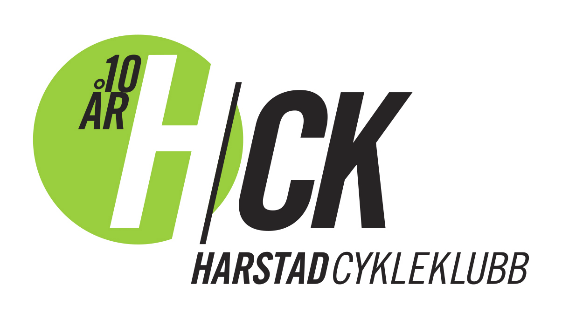 Referat for styremøte 5, 2017 periodenDato: onsdag 13.12, kl. 19:30 – 21:00Til stede: Bjørn- Tore, Ingrid, Silje, Jan-Inge, Maria, Hanne, Idar. Stian på telefon på sak 1.1. Gjennomgang av referat forrige møte 2. Referent valgt - Ingrid 3. Ambisjonsnivå Blåbærhaugen Sykkelpark sykkelpark og klubbhusStian Evensen orienterte dagens status via telefon. Gruppen diskuterte veien videre på byggetrinn 1, som gjelder tilrettelegging for rundbane, sykkelkross, pumptrack og knøttetrack. Vedtak: Styret gir prosjektgruppen i oppdrag å utforme et forslag til trinn 1 i utviklingen av Blåbærhaugen, innen 1. februar 2018. Forslag til trinn 1 skal fremlegges av styret på årsmøtet. Planen for trinn 1 må som minimum omhandle: hvilke anlegg som skal bygges, i hvilken rekkefølge / prioritet, finansiering, herunder egenkapital, sponsorinntekter, dugnadstimer, støtte fra andre instanser, evnt andre inntekter. I forslaget skal det også inngå risikovurderinger, m\samt beskrivelser av type høy og lav ambisjon for trinnet. Prosjektgruppen kan ikke forplikte klubben, verken i form av avtaler med sponsorer eller andre inntekter, og heller ikke utgifter. 4. ÅrsmøteMtp presentasjon av Blåbærhaugen trinn 1, som vi ønsker årsmøtet skal godkjenne, er det viktig at årsmøtet ikke holdes for tidlig etter nyåret. Regnskapsfører mener alt kan være klart til årsmøte fra medio februar. Vedtak: 19. februar, som først ble foreslått, ble for tidlig mtp forberedelser, og ny dato er torsdag 22. mars kl. 18:00. 5. NyttårsbordBjørn Tore foreslo at vi i 2018 arrangerer et julebord med trenere og styret, til stor enighet blant styret, men denne gangen lot det seg ikke gjennomføre. Vedtak: Nyttårsbord arrangeres 12. januar. Felles julebord med styret og trenerne avtales ila våren 2018. BT følger opp.6. Ekstraordinært sykkeltingBjørn Tore orienterte om ekstraordinært sykkelting. Det vil bli nytt styremøte i etter vi mottar sakspapirer.7. ØkonomiIngrid orienterte om økonomi, og gikk igjennom ulike aktiviteter klubben har hatt med inntekt / utgift knyttet til disse. Mye av årets inntekter og utgifter er på plass, med unntak av Leon Sport. Vi venter på en faktura på 15.500 for uttak av gavekort, og kanskje også uttak av klær til rekrutt etter sesongstart. I tillegg venter vi også en inntekt på 10% kickback på kjøp av Spiukbekledning. Klubben har betalt en faktura (10/7) på ca 40.000 for klær for rekrutt, men denne var uspesifisert. Vedtak: Alle fakturaer ønskes inn til kasserer@harstad-cykleklubb.noJorunn har fullmakt til å opprette e-fakturaIngrid purrer på Leon Sport for å få faktura og innbetaling på dette regnskapsåret, i tillegg til krav om å dokumentere kjøp på faktura. Bjørn-Tore skaffer dokumentasjon på kleskjøp for styremedlemmer, mtp refundering av inntil kr. 500,- på klubbdrakt med sponsorrekke. Ingrid ordner et minibankkort for innkjøpI budsjett 2018 settes det av kr 10.000 for oppgradering av kafedrift. (iZettle, vaffeljern o.l.)8. EventueltEmit: Idar orienterte om Emit, mengde utstyr klubben disponerer og må leie inn ved ritt, samt tilbudkampanje på kjøp av utstyr. Vedtak: Idar ble gitt fullmakt til å handle for inntil 40.500. I hht årsmøtet kan styret fritt disponere eventuelle økte egeninntekter i forhold til godkjent budsjett. Idrettsseminar: Jan Inge orienterte om arbeidet om et idrettsseminar i februar, med foredrag av Vegard Robinson Bugge, Ole Morten Tunes og Knut Ståle Arntsen og Ronny Fyhn Hansen som konfransier. Kvelden planlegges for de som er fra 14-15 år og oppover.Vedtak: Styret likte arbeidet så langt, og ser for seg at denne kvelden kan deles med sponsorene våre og på tvers av flere idretter. Vi ser for oss et idrettsseminar i Nordic Hall, og Jan Inge fortsetter jobben. Sesongplan 2018: Det er ønske fra trenerne om sesongplan 2018, med både faglig og økonomisk innhold, slik at man kan forbedre planlegging. Vedtak: Bjørn Tore tar det med videre i budsjettdiskusjonen for 2018. 